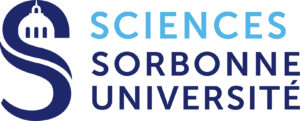 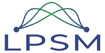 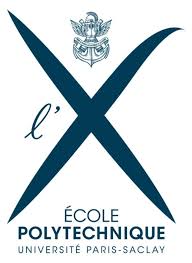 Master des Sciences et TechnologiesParcours : « PROBABILITES ET FINANCE »Année Universitaire 2023-2024FICHE DE STAGENom :		 						Prénom :  Adresse personnelle :Téléphone :					Courriel:Université d’inscription/Ecole : Entreprise :  Service ou Département :  Téléphone de l’Entreprise :  Nom du Responsable :  E-mail du Responsable :  Date de début du stage :      		 	Date de fin du stage :  Intitulé du stage (5 à 10 lignes max) :Très important : Fiche à remplir par TOUS les étudiants (Sorbonne Université et Ecole Polytechnique) et à renvoyer par courriel à : gilles.pages@sorbonne-universite.fr ou, à partir du 1er février, à yann.poncin@sorbonne-universite.fr .